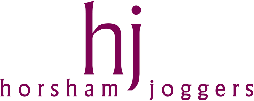 Horsham Joggers - ACCIDENT REPORT FORMThis information to be passed to the Secretary (info@horshamjoggers.co.uk) as soon as possible after the event.Name of person treating casualtyName of casualtyType of injuryDate of AccidentTimeTimeWhere did the accident happen?How did the accident happenPart of the body injuredFollow up actionCasualty contact details to be completed by the HJ SecretaryCasualty contact details to be completed by the HJ SecretaryCasualty contact details to be completed by the HJ SecretaryCasualty contact details to be completed by the HJ SecretaryAddress of casualty (including postcode)Contact Tel NumbersEmail Address